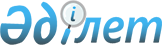 О проекте Указа Президента Республики Казахстан "О конкурсе на соискание премии Президента Республики Казахстан "За достижения в области качества" и республиканском конкурсе-выставке "Алтын Сапа"Постановление Правительства Республики Казахстан от 19 сентября 2006 года N 879

      Правительство Республики Казахстан ПОСТАНОВЛЯЕТ:       внести на рассмотрение Президента Республики Казахстан проект Указа Президента Республики Казахстан "О конкурсе на соискание премии Президента Республики Казахстан "За достижения в области качества" и республиканском конкурсе выставке "Алтын Сапа".       Премьер-Министр       Республики Казахстан  

УКАЗ  ПРЕЗИДЕНТА РЕСПУБЛИКИ КАЗАХСТАН  О конкурсе на соискание премии Президента Республики Казахстан  "За достижения в области качества" и республиканском конкурсе-выставке "Алтын Сапа"       ПОСТАНОВЛЯЮ:       1. Учредить ежегодные, начиная с 2006 года, конкурс на соискание премии Президента Республики Казахстан "За достижения в области качества" и республиканский конкурс-выставку "Алтын Сапа".       2. Образовать Комиссию по присуждению званий лауреатов премии Президента Республики Казахстан "За достижения в области качества" и званий дипломантов республиканского конкурса-выставки "Алтын Сапа" в составе согласно приложению.       3. Утвердить прилагаемые:       1) Правила проведения конкурса на соискание премии Президента Республики Казахстан "За достижения в области качества" и присуждения званий лауреатов;       2) Правила проведения республиканского конкурса-выставки "Алтын Сапа" и присуждения званий дипломантов;       3) Положение о Комиссии по присуждению званий лауреатов премии Президента Республики Казахстан "За достижения в области качества" и званий дипломантов республиканского конкурса-выставки "Алтын Сапа".       4. Акимам областей, городов Астаны, Алматы принять меры по организации и проведению ежегодных региональных конкурсов-выставок "Алтын Сапа".       5. Правительству Республики Казахстан в месячный срок после официального опубликования настоящего Указа в установленном порядке разработать и утвердить:       1) Правила оформления, представления и предварительной оценки материалов участников конкурса на соискание премии Президента Республики Казахстан "За достижения в области качества";       2) Правила оформления, представления, предварительной экспертной оценки материалов и продукции, представляемых на региональный и республиканский конкурс-выставку "Алтын Сапа".       6. Правительству Республики Казахстан принять иные меры по реализации настоящего Указа.       7. Контроль за исполнением настоящего Указа возложить на Администрацию Президента Республики Казахстан.       8. Настоящий Указ вводится в действие со дня официального опубликования.       Президент       Республики Казахстан Астана, Акорда,                 2006 год       N 

Приложение      к Указу Президента   Республики Казахстан  от "__"______2006 года N__  Состав Комиссии  по присуждению званий лауреатов премии  Президента Республики Казахстан "За достижения в области качества" и званий дипломантов  республиканского конкурса-выставки "Алтын Сапа" Джаксыбеков                    -  Руководитель Администрации Адильбек Рыскельдинович           Президента Республики Казахстан,                                   председатель Школьник Владимир              -  Министр индустрии и торговли Сергеевич                         Республики Казахстан,                                   заместитель председателя Ахметов                        -  председатель правления Серик Ныгметович                  общенационального союза                                   предпринимателей и работодателей                                   Казахстана "Атамекен",                                   заместитель председателя Мухамбетов                     -  председатель Комитета по Габит Мухамбетович                техническому регулированию и                                   метрологии Министерства индустрии                                   и торговли Республики Казахстан,                                   секретарь Айтимова Бырганым              -  Министр образования и науки Сариевна                          Республики Казахстан Досаев                         -  Министр здравоохранения Ерболат Аскарбекович              Республики Казахстан Есимов                         -  Министр сельского хозяйства Ахметжан Смагулович               Республики Казахстан Ертысбаев                      -  Министр культуры и информации Ермухамет Кабидинович             Республики Казахстан Измухамбетов Бактыкожа         -  Министр энергетики и Салахатдинович                    минеральных ресурсов                                   Республики Казахстан Искаков                        -  Министр охраны и окружающей среды Нурлан Абдильдаевич               Республики Казахстан Мамин                          -  Министр транспорта и коммуникаций Аскар Узакпаевич                  Республики Казахстан Сагинтаев Бакытжан             -  Председатель Агентства Республики  Абдирович                         Казахстан по регулированию                                   естественных монополий Кусаинов                       -  вице-министр экономики и Марат Апсеметович                 бюджетного планирования                                   Республики Казахстан Радостовец                     -  председатель союза Николай Владимирович              товаропроизводителей и                                   экспортеров Республики Казахстан Галимов                        -  президент ассоциации застройщиков Фарид Хабибрахманович             Казахстана Попелюшко Анатолий             -  президент союза Висханович                        товаропроизводителей пищевой                                   и  перерабатывающей промышленности                                   Казахстана Пшембаев                       -  председатель правления союза Мейрам Кудайбергенович            машиностроителей Казахстана Тлеубаев                       -  президент Зернового союза Нурлан Сактапбергенович           Казахстана Соловьева Айгуль               -  сопредседатель Молочного союза Сагадибековна                     Казахстана 

Утверждены       Указом Президента   Республики Казахстан  от "__"______ 2006 года N__  Правила  проведения конкурса на соискание премии Президента  Республики Казахстан "За достижения в области качества"  и присуждения званий лауреатов       1. Премия Президента Республики Казахстан "За достижения в области качества" (далее - премия) присуждается ежегодно на конкурсной основе за достижение организацией значительных результатов в области качества продукции и/или услуг, обеспечения их безопасности, а также за внедрение организацией высокоэффективных методов управления качеством.       2. Комиссией по присуждению званий лауреатов премии Президента Республики Казахстан "За достижения в области качества" и званий дипломантов республиканского конкурса-выставки "Алтын Сапа" (далее - Комиссия) ежегодно присуждаются премии по двум категориям в шести номинациях, предусмотренных пунктом 5 настоящих Правил.       Звание лауреата премии присуждается победителям конкурса на соискание премии Президента Республики Казахстан "За достижения в области качества" (далее - конкурс) на основании решения Комиссии.       3. Организация конкурса на соискание премии осуществляется за счет и в пределах средств, предусмотренных на эти цели в республиканском бюджете на соответствующий финансовый год.       4. На соискание премии могут претендовать юридические лица, занимающиеся производством товаров, оказанием услуг (за исключением производства вооружений и военной техники) на территории Республики Казахстан (далее - участники конкурса).       5. Участники конкурса должны подтвердить Комиссии высокое качество выпускаемой продукции или оказываемой услуги за период не менее трех лет.       Организации участвуют в конкурсе по следующим номинациям:       1) "Лучшее предприятие производственного назначения";       2) "Лучшее предприятие, выпускающее товары для населения";       3) "Лучшее предприятие, оказывающее услуги".       По каждой номинации вручаются две премии по следующим категориям:       1) субъект малого и среднего предпринимательства;       2) субъект крупного предпринимательства.       6. Организатором конкурса на соискание премии является Министерство индустрии и торговли Республики Казахстан (далее-организатор конкурса).       7. Не допускается повторное выдвижение на соискание премии в течение двух лет после ее получения в определенной номинации.       8. Результаты работы организаций в области качества, представляемые на конкурс, принимаются к рассмотрению при условии, что эти результаты реализованы на практике не менее чем за три года до подачи заявки на участие в конкурсе.       9. Организатор конкурса ежегодно в декабре месяце года, предшествующего году проведения очередного конкурса, объявляет в средствах массовой информации о проведении данного конкурса.       10. Юридические лица, желающие участвовать в конкурсе, оформляют и подают материалы организатору конкурса не позднее 30 сентября соответствующего года, в соответствии с Правилами оформления, представления и предварительной оценки материалов участников конкурса на соискание премии Президента Республики Казахстан "За достижения в области качества".       11. Организатор конкурса представляет на рассмотрение Комиссии материалы, представленные участниками конкурса, и предварительное заключение к ним.       12. Комиссия на основании представленных документов, указанных в пункте 11 настоящих Правил, и протокола заседания Комиссии принимает решение о присуждении участникам конкурса звания лауреатов премии.       13. Участникам конкурса, удостоенным званий лауреатов премии, присуждается премия, вручаются диплом и эмблема конкурса.       14. Церемония награждения участников конкурса званиями лауреатов премии проводится ежегодно в торжественной обстановке и приурочивается к Всемирному дню качества (второй четверг ноября).       15. Список участников конкурса, удостоенных званий лауреатов премии, публикуется в средствах массовой информации.       16. Участники конкурса, не удостоенные званий лауреатов премии, получают рекомендации от организатора конкурса по совершенствованию деятельности в области качества.       17. Участники конкурса, удостоенные званий лауреатов премии, получают право использования эмблемы премии в рекламных целях в течение двух лет после присуждения премии. 

Утверждены     Указом Президента  Республики Казахстан от "__"_____2006 года N__  Правила  проведения республиканского конкурса-выставки "Алтын Сапа"  и присуждения званий дипломантов       1. Организатором республиканского конкурса-выставки "Алтын Сапа" (далее - конкурс) является Министерство индустрии и торговли Республики Казахстан (далее - организатор конкурса), организаторами регионального конкурса "Алтын Сапа" являются акиматы областей, городов Астаны и Алматы (далее - организаторы региональных конкурсов).       2. Основными целями конкурса являются:       1) активизация работ юридических и физических лиц, направленных на повышение качества отечественной продукции;       2) содействие насыщению рынка Казахстана высококачественной и конкурентоспособной продукцией;       3) создание предпосылок и содействие широкому внедрению современных методов управления и обеспечения качества на основе отечественных и международных стандартов;       4) привлечение внимания государственных органов, промышленных, коммерческих и общественных организаций к необходимости решения проблем качества;       5) популяризация идеи качества среди населения       3. Участником конкурса может быть юридическое лицо или индивидуальный предприниматель, которое:       1) осуществляет производство на территории Республики Казахстан промышленных, продовольственных товаров и продукции производственно-технического назначения;       2) имеет положительные результаты по обеспечению стабильного высокого уровня качества продукции и систематического его улучшения, подтвержденные организатором конкурса.       4. Юридическое лицо или индивидуальный предприниматель, желающие участвовать в конкурсе, оформляют и подают материалы организатору конкурса не позднее 30 сентября соответствующего года, в соответствии с Правилами оформления, представления и предварительной оценки материалов экспертной оценки продукции, представляемой на региональный и республиканский конкурс-выставку "Алтын Сапа".       5. Конкурс проводится по трем номинациям:       1) "Лучшие товары производственного назначения";       2) "Лучшие товары для населения";       3) "Лучшие товары пищевого производства".       6. Конкурс проводится в соответствии с планом мероприятий, утверждаемым решением Комиссии.       Организаторы региональных конкурсов-выставок "Алтын Сапа" (далее - региональные конкурсы) не позднее 30 сентября соответствующего года направляют организатору конкурса необходимые документы победителей региональных конкурсов.       Победители региональных конкурсов участвуют в республиканском конкурсе.       7. Организатор конкурса представляет на рассмотрение Комиссии материалы победителей региональных конкурсов и предварительное заключение.       8. Комиссия на основании документов, указанных в пункте 7 настоящих Правил, принимает решение о присуждении участникам конкурса звания дипломантов республиканского конкурса-выставки "Алтын Сапа" (далее - дипломанты конкурса). В каждой номинации конкурса могут учреждаться дополнительные звания дипломантов конкурса, но не более двух.       9. Дипломанты конкурса награждаются дипломами республиканского конкурса-выставки "Алтын Сапа" I-ой, II-ой и III-ей степеней в каждой номинации.       10. Список дипломантов конкурса публикуется в средствах массовой информации.       11. Дипломанты конкурса получают право в течение двух лет использовать эмблему конкурса в рекламных целях. 

Утверждено      Указом Президента    Республики Казахстан   от "__"_____ 2006 года N__  Положение о Комиссии  по присуждению званий лауреатов премии  Президента Республики Казахстан "За достижения в области качества" и званий дипломантов республиканского конкурса-выставки "Алтын Сапа"  1. Общие положения       1. Комиссия по присуждению званий лауреатов премии Президента Республики Казахстан "За достижения в области качества" и званий дипломантов республиканского конкурса-выставки "Алтын Сапа" (далее - Комиссия) является консультативно-совещательным органом при Президенте Республики Казахстан и формируется из числа руководителей органов государственного управления, ведущих ученых и специалистов в области управления качеством, представителей общественных объединений.       Персональный состав Комиссии утверждается Президентом Республики Казахстан.       2. Комиссия в своей деятельности руководствуется Конституцией, Законами Республики Казахстан, актами Президента Республики Казахстан и иными нормативными правовыми актами Республики Казахстан, а также настоящим Положением.  

2. Задачи и права Комиссии       3. Задачами Комиссии являются:       1) рассмотрение материалов участников, подавших заявки для участия в конкурсе на соискание премии Президента Республики Казахстан "За достижение в области качества" и республиканском конкурсе-выставке "Алтын Сапа" (далее - конкурсы);       2) проведение оценки участников конкурсов и отбор претендентов;       3) определение лауреатов и дипломантов конкурсов.       4. В соответствии со своими задачами Комиссия имеет:       1) право взаимодействовать с государственными органами и иными организациями, а также общественными объединениями;       2) право запрашивать и получать от рабочего органа Комиссии дополнительные материалы, необходимые для реализации задач Комиссии;       3) иные права необходимые для осуществления возложенных на Комиссию задач.  

3. Организация деятельности Комиссии       5. В состав Комиссии входят:       1) председатель Комиссии;       2) заместтели председателя Комиссии;            3) секретарь Комиссии;       4) члены Комиссии.       6. Председатель Комисии руководит ее деятельностью, председательствует на заседаниях, планирует ее работу, осуществляет общий контроль за реализацией ее решений. Во время отсутствия председателя Комиссии его функции выполняет назначенный им заместитель.       Эмблемы, премия и диплом, предусмотренные конкурсами, утверждаются председателем Комиссии.       7. Секретарь Комиссии представляет на рассмотрение членам Комиссии документы и материалы, подготовленные рабочим органом.       8. На рабочий орган Комиссии, которым является Министерство индустрии и торговли Республики Казахстан, возлагаются следующие функции:       1) информирование о сроках  и условиях проведения конкурсов через средства массовой информации и официальный веб-сайт рабочего органа;       2) прием материалов, поступающих от участников конкурсов и отбор организаций для дальнейшего участия в конкурсах;       3) предварительное рассмотрение поступивших материалов, включая их экспертизу с привлечением экспертов-аудиторов по сертификации систем менеджмента качества и специалистов в соответствующих областях знаний, также образуемых экспертных групп;       4) подготовка и организация заседаний Комиссии;       5) организация церемонии награждения победителей конкурсов;       6) содействие распространению опыта победителей конкурсов.       9. Комиссия ежегодно определяет и утверждает план мероприятий на соответствующий год по организации и проведению  конкурсов.       10. Заседания Комиссии проводятся по мере необходимости, но не реже одного раза в полугодие. Заседание Комиссии считается правомочным при участии не менее двух третей от общего числа Комиссии.       11. Окончательное решение о присуждении званий победителей конкурсов принимается Комиссией путем проведения открытого голосования и считается  принятым, если за него подано большинство голосов от общего количества членов Комиссии. В случае равенства голосов принятым считается решение, за которое проголосовал председатель. Решение оформляется протоколом заседания и подписывается всеми присутствующими членами Комиссии.       Решение Комиссии публикуется в официальной печати.       12. Вручение премии и дипломов победителям конкурсов осуществляется в торжественной обстановке, приуроченной к Всемирному дню качества (второй четверг ноября).       Информация, содержащаяся в конкурсных материалах и полученная в ходе экспертизы на местах, является конфиденциальной и не может быть использована в иных целях, кроме оценки конкурсанта, без его письменного согласия.       13. Решение о прекращении деятельности Комиссии принимается Президентом Республики Казахстан. 
					© 2012. РГП на ПХВ «Институт законодательства и правовой информации Республики Казахстан» Министерства юстиции Республики Казахстан
				